FENTON HIGH SCHOOL
BOYS VARSITY BOWLINGFenton High School Boys Varsity Bowling falls to Clio High School 26-4Saturday, December 2, 2017
2:00 PM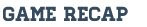 Boys Varsity Bowling won their 1st Baker game by a close 1 pin margin. Freshman Tate Temrowski led the tem with scores of 138 and 160, also 1st year Junior Bowler Jackson Racette rolled a nice 155 game. Next Match is Tuesday vs Flushing at Holly Lanes @ 5:30 PM.